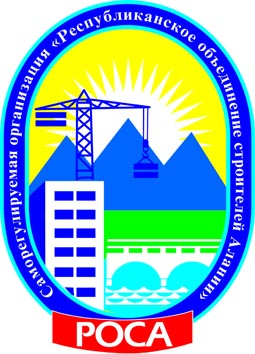 Некоммерческое партнерство«Саморегулируемая организация«Республиканское объединение строителей Алании»(НП СРО РОСА)П р о т о к о лЗаседания Аттестационной комиссииНекоммерческого партнерства «Саморегулируемая организация«Республиканское объединение строителей Алании»«05» мая 2015 года									№ 4 (54)-акгор. ВладикавказОснование созыва Аттестационной комиссии – решение Председателя Аттестационной комиссии Некоммерческого партнерства «Саморегулируемая организация «Республиканское объединение строителей Алании» - Кастуева О.Д., по поступившим из Центра по тестированию НП СРО РОСА Актам оценки уровня знаний.Место проведения заседания: РСО-Алания, гор. Владикавказ, ул. Чкалова, д. 41а, зал заседаний НП СРО РОСА.Дата проведения заседания:  05 мая 2015 года, 16 часов 00 минут.Председательствующий на заседании Аттестационной комиссии:Председатель Аттестационной комиссии Некоммерческого партнерства «Саморегулируемая организация «Республиканское объединение строителей Алании», специалист по вопросам контрольно-экспертной деятельности НП СРО РОСА – Кастуев О.Д.Секретарь заседания: Ведущий специалист по информационному обеспечению, повышению квалификации и аттестации НП СРО РОСА - Кукол А.С.Присутствовали с правом голоса:1. Кастуев О.Д. – Председатель Аттестационной комиссии НП СРО РОСА, специалист по вопросам контрольно-экспертной деятельности НП СРО РОСА.2. Пхалагов Т.Х. – член Аттестационной комиссии НП СРО РОСА, исполнительный директор ООО «Промжилстрой РСО-Алания»..3. Кукол А.С. – ведущий специалист по информационному обеспечению, повышению квалификации и аттестации.Открытие заседания Аттестационной комиссии Некоммерческого партнерства «Саморегулируемая организация «Республиканское объединение строителей Алании».Слушали: Председательствующего, который сообщил, что на заседании принимают участие все члены Аттестационной комиссии НП СРО РОСА. Кворум для голосования имеется. Полномочия проверены в соответствии с действующим законодательством, заседание Аттестационной комиссии НП СРО РОСА предложено считать «открытым». Иных предложений и замечаний не поступило.Решили:Принять к сведению озвученную информацию и признать наличие кворума для голосования по вопросам Повестки дня, а заседание Аттестационной комиссии Некоммерческого партнерства «Саморегулируемая организация «Республиканское объединение строителей Алании» считать - «открытым».Голосовали: «за» - 3 голоса, «против» - нет, «воздержался» - нет.Решение принято единогласно.Председательствующий объявил заседание Аттестационной комиссии НП СРО РОСА - «открытым». О Повестке дня заседания Аттестационной комиссии Некоммерческого партнерства «Саморегулируемая организация «Республиканское объединение строителей Алании»Слушали: Председательствующего, который предложил утвердить Повестку дня Аттестационной комиссии НП СРО РОСА из 5-и (пяти) вопросов.Иных предложений и замечаний не поступило.Решили:Утвердить Повестку дня заседания Аттестационной комиссии Некоммерческого партнерства «Саморегулируемая организация «Республиканское объединение строителей Алании» из 5-и (пяти) вопросов.Голосовали: «за» - 3 голоса, «против» - нет, «воздержался» - нет.Решение принято единогласно.Повестка дня заседания Аттестационной комиссии Некоммерческого партнерства «Саморегулируемая организация «Республиканское объединение строителей Алании»:О рассмотрении вопроса по выдаче (отказе в выдаче) Аттестатов по итогам оценки уровня знаний претендентов на аттестацию – работников членов НП СРО РОСА, на основании представленных, Центром по тестированию НП СРО РОСА за период с 30 марта 2015 года по 03 апреля 2015 года, Актов оценки уровня знаний.О рассмотрении вопроса по выдаче (отказе в выдаче) Аттестатов по итогам оценки уровня знаний претендентов на аттестацию – работников членов НП СРО РОСА, на основании представленных, Центром по тестированию НП СРО РОСА за период с 06 апреля 2015 года по 10 апреля 2015 года, Актов оценки уровня знаний.О рассмотрении вопроса по выдаче (отказе в выдаче) Аттестатов по итогам оценки уровня знаний претендентов на аттестацию – работников членов НП СРО РОСА, на основании представленных, Центром по тестированию НП СРО РОСА за период с 13 апреля 2015 года по 17 апреля 2015 года, Актов оценки уровня знаний.О рассмотрении вопроса по выдаче (отказе в выдаче) Аттестатов по итогам оценки уровня знаний претендентов на аттестацию – работников членов НП СРО РОСА, на основании представленных, Центром по тестированию НП СРО РОСА за период с 20 апреля 2015 года по 25 апреля 2015 года, Актов оценки уровня знаний. О рассмотрении вопроса по выдаче (отказе в выдаче) Аттестатов по итогам оценки уровня знаний претендентов на аттестацию – работников членов НП СРО РОСА, на основании представленных, Центром по тестированию НП СРО РОСА за период с 27 апреля 2015 года по 30 апреля 2015 года, Актов оценки уровня знаний.По вопросу №1 повестки дня:О рассмотрении вопроса по выдаче (отказе в выдаче) Аттестатов по итогам оценки уровня знаний претендентов на аттестацию – работников членов НП СРО РОСА, на основании представленных, Центром по тестированию НП СРО РОСА за период с 30 марта 2015 года по 03 апреля 2015 года, Актов оценки уровня знанийСлушали: Кукол А.С., которая сообщила присутствующим, о поступивших из Центра по тестированию НП СРО РОСА - Актов оценки уровня знаний претендентов на аттестацию, по следующим тестам и со следующими результатами уровня знаний:С положительным результатом оценки уровня знаний предложила признать обладающими знаниями необходимым для выполнения указанных видов работ и выдать Аттестаты на соответствующий срок.С отрицательным результатом оценки уровня знаний предложила отказать в выдаче Аттестатов, назначив срок для повторного тестирования.Иных предложений и замечаний не поступило.Решили:1. По итогам проведённой оценки уровня знаний выдать следующим работникам Аттестаты установленного ЕСА НОСТРОЙ образца по следующим тестам: и признать их обладающими знаниями необходимыми для выполнения аттестованных видов работ, которые оказывают влияние на безопасность объектов капитального строительства.2. Отказать в выдаче Аттестатов по следующим тестам: назначив срок для повторного тестирования.3. Информацию о выданных Аттестатах разместить на сайте Партнерства.Голосовали: «за» - 3 голоса, «против» - нет, «воздержался» - нет.Решение принято единогласно.По вопросу №2 повестки дня:О рассмотрении вопроса по выдаче (отказе в выдаче) Аттестатов по итогам оценки уровня знаний претендентов на аттестацию – работников членов НП СРО РОСА, на основании представленных, Центром по тестированию НП СРО РОСА за период с 06 апреля 2015 года по 10 апреля 2015 года, Актов оценки уровня знанийСлушали: Кукол Кукол А.С., которая сообщила присутствующим, о поступивших из Центра по тестированию НП СРО РОСА - Актов оценки уровня знаний претендентов на аттестацию, по следующим тестам и со следующими результатами уровня знаний:С положительным результатом оценки уровня знаний предложила признать обладающими знаниями необходимым для выполнения указанных видов работ и выдать Аттестаты на соответствующий срок.С отрицательным результатом оценки уровня знаний предложила отказать в выдаче Аттестатов, назначив срок для повторного тестирования.Иных предложений и замечаний не поступило.Решили:1. По итогам проведённой оценки уровня знаний выдать следующим работникам Аттестаты установленного ЕСА НОСТРОЙ образца по следующим тестам: и признать их обладающими знаниями необходимыми для выполнения аттестованных видов работ, которые оказывают влияние на безопасность объектов капитального строительства.2. Отказать в выдаче Аттестатов по следующим тестам: назначив срок для повторного тестирования.3. Информацию о выданных Аттестатах разместить на сайте Партнерства.Голосовали: «за» - 3 голоса, «против» - нет, «воздержался» - нет.Решение принято единогласно.По вопросу №3 повестки дня:О рассмотрении вопроса по выдаче (отказе в выдаче) Аттестатов по итогам оценки уровня знаний претендентов на аттестацию – работников членов НП СРО РОСА, на основании представленных, Центром по тестированию НП СРО РОСА за период с 13 апреля 2015 года по 17 апреля 2015 года, Актов оценки уровня знанийСлушали: Кукол А.С., которая сообщила присутствующим, о поступивших из Центра по тестированию НП СРО РОСА - Актов оценки уровня знаний претендентов на аттестацию, по следующим тестам и со следующими результатами уровня знаний:С положительным результатом оценки уровня знаний предложила признать обладающими знаниями необходимым для выполнения указанных видов работ и выдать Аттестаты на соответствующий срок.С отрицательным результатом оценки уровня знаний предложила отказать в выдаче Аттестатов, назначив срок для повторного тестирования.Иных предложений и замечаний не поступило.Решили:1. По итогам проведённой оценки уровня знаний выдать следующим работникам Аттестаты установленного ЕСА НОСТРОЙ образца по следующим тестам: и признать их обладающими знаниями необходимыми для выполнения аттестованных видов работ, которые оказывают влияние на безопасность объектов капитального строительства.2. Отказать в выдаче Аттестатов по следующим тестам: назначив срок для повторного тестирования.3. Информацию о выданных Аттестатах разместить на сайте Партнерства.Голосовали: «за» - 3 голоса, «против» - нет, «воздержался» - нет.Решение принято единогласно.По вопросу №4 повестки дня:О рассмотрении вопроса по выдаче (отказе в выдаче) Аттестатов по итогам оценки уровня знаний претендентов на аттестацию – работников членов НП СРО РОСА, на основании представленных, Центром по тестированию НП СРО РОСА за период с 20 апреля 2015 года по 25 апреля 2015 года, Актов оценки уровня знанийСлушали: Кукол А.С., которая сообщила присутствующим, о поступивших из Центра по тестированию НП СРО РОСА - Актов оценки уровня знаний претендентов на аттестацию, по следующим тестам и со следующими результатами уровня знаний:С положительным результатом оценки уровня знаний предложила признать обладающими знаниями необходимым для выполнения указанных видов работ и выдать Аттестаты на соответствующий срок.Иных предложений и замечаний не поступило.Решили:1. По итогам проведённой оценки уровня знаний выдать следующим работникам Аттестаты установленного ЕСА НОСТРОЙ образца по следующим тестам: и признать их обладающими знаниями необходимыми для выполнения аттестованных видов работ, которые оказывают влияние на безопасность объектов капитального строительства.2. Информацию о выданных Аттестатах разместить на сайте Партнерства.Голосовали: «за» - 3 голоса, «против» - нет, «воздержался» - нет.Решение принято единогласно.По вопросу №5 повестки дня:О рассмотрении вопроса по выдаче (отказе в выдаче) Аттестатов по итогам оценки уровня знаний претендентов на аттестацию – работников членов НП СРО РОСА, на основании представленных, Центром по тестированию НП СРО РОСА за период с 27 апреля 2015 года по 30 апреля 2015 года, Актов оценки уровня знанийСлушали: Кукол А.С., которая сообщила присутствующим, о поступивших из Центра по тестированию НП СРО РОСА - Актов оценки уровня знаний претендентов на аттестацию, по следующим тестам и со следующими результатами уровня знаний:С положительным результатом оценки уровня знаний предложила признать обладающими знаниями необходимым для выполнения указанных видов работ и выдать Аттестаты на соответствующий срок.С отрицательным результатом оценки уровня знаний предложила отказать в выдаче Аттестатов, назначив срок для повторного тестирования.Иных предложений и замечаний не поступило.Решили:1. По итогам проведённой оценки уровня знаний выдать следующим работникам Аттестаты установленного ЕСА НОСТРОЙ образца по следующим тестам: и признать их обладающими знаниями необходимыми для выполнения аттестованных видов работ, которые оказывают влияние на безопасность объектов капитального строительства.2. Отказать в выдаче Аттестатов по следующим тестам: назначив срок для повторного тестирования.3. Информацию о выданных Аттестатах разместить на сайте Партнерства.Голосовали: «за» - 3 голоса, «против» - нет, «воздержался» - нет.Решение принято единогласно.Председательствующий Председатель Аттестационной комиссииНП СРО РОСА										О.Д.КастуевСекретарь  заседанияВедущий специалист по информационному обеспечению,повышению квалификации и аттестации НП СРО РОСА		 		А.С.КуколНекоммерческое партнерство«Саморегулирумая организация«Республиканское объединение строителей Алании»(НП СРО РОСА)П Р О Т О К О Л № 4 (54)-акзаседания Аттестационной комиссииНекоммерческого партнерства«Саморегулируемая организация«Республиканское объединение строителей Алании»от «05» мая 2015 годагор. Владикавказ2015 год№ п/пФ.И.О. претендентаНаименование организации, члена НП СРО РОСА№ тестаРезультат оценки уровня знанийИСАЕВ ГАДЖИМУРАД РАМАЗАНОВИЧООО «Горвзрывпром»004, 017, 018, 020, 022, 024, 029положительныйИСАЕВ ЭМИЛЬ ГАДЖИМУРАДОВИЧООО «Горвзрывпром»022, 024, 025, 029положительныйКАБИСОВА ВАЛЕНТИНА ГРИГОРЬЕВНАГКУ «Главстройуправление РСО - Алания»038, 039, 041, 044положительныйКАБОЕВ ЗАУР СОСЛАНБЕКОВИЧГКУ «Главстройуправление РСО - Алания»032отрицательныйКАБОЕВ ЗАУР СОСЛАНБЕКОВИЧГКУ «Главстройуправление РСО - Алания»035, 036, 037, 038, 039, 041, 043положительныйКАЛАЕВ МАРАТ ГЕОРГИЕВИЧОАО «ДРСУ №2»024, 046.2отрицательныйКИБИЗОВА ВЕРА ГЕОРГИЕВНАГКУ «Главстройуправление РСО - Алания»042отрицательныйКИБИЗОВА ВЕРА ГЕОРГИЕВНАГКУ «Главстройуправление РСО - Алания»032, 033, 037, 043положительныйКОКОЕВ ОЛЕГ ТЕНГИЗОВИЧОАО «ДРСУ №2»001, 024отрицательныйКОКОЕВ ОЛЕГ ТЕНГИЗОВИЧОАО «ДРСУ №2»025, 046.2положительныйКУЛОВ КАЗБЕК КАСПОЛАТОВИЧООО «СТК-3»004, 018положительныйЛОВШИН АЛЕКСАНР ПЕТРОВИЧООО «Горвзрывпром»001положительныйРАМОНОВ АРСЕН РУСЛАНОВИЧООО «Транскамстрой-Сервис»001, 004, 005, 011, 017, 018, 020, 022, 023, 025, 046.3положительныйРЕВАЗОВ ТАМЕРЛАН СЕРГЕЕВИЧООО «СПК РГР»046.2положительныйСАНАКОЕВ ГЕНРИХ ЗАУРОВИЧООО «Дорожник»001отрицательныйТОЛАСОВ ГЕННАДИЙ АНДРЕЕВИЧОАО «Владцветметэнерго»004, 008положительныйХАМАТОВ РУСЛАН ЦАРАЕВИЧООО «СПК РГР»032, 035, 036, 038положительныйЦАБОЛОВ СЕРГЕЙ СОЛТАНОВИЧООО «СТК-3»004положительный№ п/пФ.И.О. претендентаНаименование организации, члена НП СРО РОСА№ тестаСрок действияИСАЕВ ГАДЖИМУРАД РАМАЗАНОВИЧООО «Горвзрывпром»004, 017, 018, 020, 022, 024, 029сроком на 5 (пять) лет, т.е. до 05.05.2020ИСАЕВ ЭМИЛЬ ГАДЖИМУРАДОВИЧООО «Горвзрывпром»022, 024, 025, 029сроком на 5 (пять) лет, т.е. до 05.05.2020КАБИСОВА ВАЛЕНТИНА ГРИГОРЬЕВНАГКУ «Главстройуправление РСО - Алания»038, 039, 041, 044сроком на 5 (пять) лет, т.е. до 05.05.2020КАБОЕВ ЗАУР СОСЛАНБЕКОВИЧГКУ «Главстройуправление РСО - Алания»035, 036, 037, 038, 039, 041, 043сроком на 5 (пять) лет, т.е. до 05.05.2020КИБИЗОВА ВЕРА ГЕОРГИЕВНАГКУ «Главстройуправление РСО - Алания»032, 033, 037, 043сроком на 5 (пять) лет, т.е. до 05.05.2020КОКОЕВ ОЛЕГ ТЕНГИЗОВИЧОАО «ДРСУ №2»025, 046.2сроком на 5 (пять) лет, т.е. до 05.05.2020КУЛОВ КАЗБЕК КАСПОЛАТОВИЧООО «СТК-3»004, 018сроком на 5 (пять) лет, т.е. до 05.05.2020ЛОВШИН АЛЕКСАНР ПЕТРОВИЧООО «Горвзрывпром»001сроком на 5 (пять) лет, т.е. до 05.05.2020РАМОНОВ АРСЕН РУСЛАНОВИЧООО «Транскамстрой-Сервис»001, 004, 005, 011, 017, 018, 020, 022, 023, 025, 046.3сроком на 5 (пять) лет, т.е. до 05.05.2020РЕВАЗОВ ТАМЕРЛАН СЕРГЕЕВИЧООО «СПК РГР»046.2сроком на 5 (пять) лет, т.е. до 05.05.2020ТОЛАСОВ ГЕННАДИЙ АНДРЕЕВИЧОАО «Владцветметэнерго»004, 008сроком на 5 (пять) лет, т.е. до 05.05.2020ХАМАТОВ РУСЛАН ЦАРАЕВИЧООО «СПК РГР»032, 035, 036, 038сроком на 5 (пять) лет, т.е. до 05.05.2020ЦАБОЛОВ СЕРГЕЙ СОЛТАНОВИЧООО «СТК-3»004сроком на 5 (пять) лет, т.е. до 05.05.2020№ п/пФ.И.О. претендентаНаименование организации, члена НП СРО РОСА№ тестаРезультат оценки уровня знанийКАБОЕВ ЗАУР СОСЛАНБЕКОВИЧГКУ «Главстройуправление РСО - Алания»032отрицательныйКАЛАЕВ МАРАТ ГЕОРГИЕВИЧОАО «ДРСУ №2»024, 046.2отрицательныйКИБИЗОВА ВЕРА ГЕОРГИЕВНАГКУ «Главстройуправление РСО - Алания»042отрицательныйКОКОЕВ ОЛЕГ ТЕНГИЗОВИЧОАО «ДРСУ №2»001, 024отрицательныйСАНАКОЕВ ГЕНРИХ ЗАУРОВИЧООО «Дорожник»001отрицательный№ п/пФ.И.О. претендентаНаименование организации, члена НП СРО РОСА№ тестаРезультат оценки уровня знанийАЗНАУРОВ ВЯЧЕСЛАВ ЮРЬЕВИЧООО МК «Трансмост»032отрицательныйАЗНАУРОВ ВЯЧЕСЛАВ ЮРЬЕВИЧООО МК «Трансмост»035, 036положительныйВАЗАГОВ ВАДИМ ВАЛЕРЬЕВИЧМП «ПОСЖКХ»046.3положительныйГУСЕВА ОЛЬГА АЛЕКСАНДРОВНАООО МК «Трансмост»046.2положительныйДЕДЕГКАЕВ АХСАРБЕК ВИКТОРОВИЧООО СПК «РГР»032, 035, 036, 038положительныйЕДЗАЕВ БАТРАЗ КАМБОЛАТОВИЧООО «Возрождение»029отрицательныйЕСОЯН ЭДУАРД ГУРГЕНОВИЧООО «Водоканал»001, 004, 017, 018, 019, 020положительныйЗАНКИСОВ ВЛАДИМИР ИВАНОВИЧМУП «Моздокский водоканал» Моздокского городского поселения001, 046.3положительныйИНОЗЕМЦЕВ НИКОЛАЙ ИВАНОВИЧООО «Водоканал»004, 017, 018, 019, 020положительныйКАБОЕВ ЗАУР СОСЛАНБЕКОВИЧГКУ «Главстройуправление РСО - Алания»032, 033, 042положительныйКИБИЗОВА ВЕРА ГЕОРГИЕВНАГКУ «Главстройуправление РСО - Алания»042отрицательныйКОКОЕВ ОЛЕГ ТЕНГИЗОВИЧОАО «ДРСУ №2»001, 024положительныйКУРИЛОВ АЛЕКСАНДР АЛЕКСАНДРОВИЧООО ГВС Компани001, 002, 004, 018, 052отрицательныйКУРИЛОВ АЛЕКСАНДР АЛЕКСАНДРОВИЧООО ГВС Компани017, 019положительныйЛОВШИН АЛЕКСАНР ПЕТРОВИЧООО «Горвзрывпром»004, 017, 018, 020, 022, 023, 024, 025, 028, 029, 046.1положительныйМАНУКЯН АРТУР СЕРГЕЕВИЧООО «ЭЛИТ»024положительныйНИСРЕДИНОВ ЭНВЕР СИДРЕДИНОВИЧООО «Возрождение»001отрицательныйСАНАКОЕВ ГЕНРИХ ЗАУРОВИЧООО «Дорожник»001, 024, 029, 046.1, 048, 049, 051, 052, 053положительныйТЕКОЕВ ВАСИЛИЙ АСАКОЕВИЧМП «ПОСЖКХ»046.1положительныйТОГУЗАЕВ АЛЕКСЕЙ ПЕТРОВИЧМП «ПОСЖКХ»046.3положительныйФЕДЮНИНА ИРИНА ВЛАДИМИРОВНАООО «Ремстройдизайн»001, 004, 015, 017, 018, 019, 020, 021, 022, 024, 030положительныйХАДИКОВ СОСЛАН МИХАЙЛОВИЧООО «ЭЛИТ»024положительныйХУГАЕВ ВЛАДИМИР ИРОДИЕВИЧООО МК «Трансмост»046.3положительныйШАНАЕВА ФАТИМА ВЯЧЕСЛАВОВНАООО «ЭКОНОМЭНЕРГО+»005положительный№ п/пФ.И.О. претендентаНаименование организации, члена НП СРО РОСА№ тестаСрок действияАЗНАУРОВ ВЯЧЕСЛАВ ЮРЬЕВИЧООО МК «Трансмост»035, 036сроком на 5 (пять) лет, т.е. до 05.05.2020ВАЗАГОВ ВАДИМ ВАЛЕРЬЕВИЧМП «ПОСЖКХ»046.3сроком на 5 (пять) лет, т.е. до 05.05.2020ГУСЕВА ОЛЬГА АЛЕКСАНДРОВНАООО МК «Трансмост»046.2сроком на 5 (пять) лет, т.е. до 05.05.2020ДЕДЕГКАЕВ АХСАРБЕК ВИКТОРОВИЧООО СПК «РГР»032, 035, 036, 038сроком на 5 (пять) лет, т.е. до 05.05.2020ЕСОЯН ЭДУАРД ГУРГЕНОВИЧООО «Водоканал»001, 004, 017, 018, 019, 020сроком на 5 (пять) лет, т.е. до 05.05.2020ЗАНКИСОВ ВЛАДИМИР ИВАНОВИЧМУП «Моздокский водоканал» Моздокского городского поселения001, 046.3сроком на 5 (пять) лет, т.е. до 05.05.2020ИНОЗЕМЦЕВ НИКОЛАЙ ИВАНОВИЧООО «Водоканал»004, 017, 018, 019, 020сроком на 5 (пять) лет, т.е. до 05.05.2020КАБОЕВ ЗАУР СОСЛАНБЕКОВИЧГКУ «Главстройуправление РСО - Алания»032, 033, 042сроком на 5 (пять) лет, т.е. до 05.05.2020КОКОЕВ ОЛЕГ ТЕНГИЗОВИЧОАО «ДРСУ №2»001, 024сроком на 5 (пять) лет, т.е. до 05.05.2020КУРИЛОВ АЛЕКСАНДР АЛЕКСАНДРОВИЧООО ГВС Компани017, 019сроком на 5 (пять) лет, т.е. до 05.05.2020ЛОВШИН АЛЕКСАНР ПЕТРОВИЧООО «Горвзрывпром»004, 017, 018, 020, 022, 023, 024, 025, 028, 029, 046.1сроком на 5 (пять) лет, т.е. до 05.05.2020МАНУКЯН АРТУР СЕРГЕЕВИЧООО «ЭЛИТ»024сроком на 5 (пять) лет, т.е. до 05.05.2020САНАКОЕВ ГЕНРИХ ЗАУРОВИЧООО «Дорожник»001, 024, 029, 046.1, 048, 049, 051, 052, 053сроком на 5 (пять) лет, т.е. до 05.05.2020ТЕКОЕВ ВАСИЛИЙ АСАКОЕВИЧМП «ПОСЖКХ»046.1сроком на 5 (пять) лет, т.е. до 05.05.2020ТОГУЗАЕВ АЛЕКСЕЙ ПЕТРОВИЧМП «ПОСЖКХ»046.3сроком на 5 (пять) лет, т.е. до 05.05.2020ФЕДЮНИНА ИРИНА ВЛАДИМИРОВНАООО «Ремстройдизайн»001, 004, 015, 017, 018, 019, 020, 021, 022, 024, 030сроком на 5 (пять) лет, т.е. до 05.05.2020ХАДИКОВ СОСЛАН МИХАЙЛОВИЧООО «ЭЛИТ»024сроком на 5 (пять) лет, т.е. до 05.05.2020ХУГАЕВ ВЛАДИМИР ИРОДИЕВИЧООО МК «Трансмост»046.3сроком на 5 (пять) лет, т.е. до 05.05.2020ШАНАЕВА ФАТИМА ВЯЧЕСЛАВОВНАООО «ЭКОНОМЭНЕРГО+»005сроком на 5 (пять) лет, т.е. до 05.05.2020№ п/пФ.И.О. претендентаНаименование организации, члена НП СРО РОСА№ тестаРезультат оценки уровня знанийАЗНАУРОВ ВЯЧЕСЛАВ ЮРЬЕВИЧООО МК «Трансмост»032отрицательныйЕДЗАЕВ БАТРАЗ КАМБОЛАТОВИЧООО «Возрождение»029отрицательныйКИБИЗОВА ВЕРА ГЕОРГИЕВНАГКУ «Главстройуправление РСО - Алания»042отрицательныйКУРИЛОВ АЛЕКСАНДР АЛЕКСАНДРОВИЧООО ГВС Компани001, 002, 004, 018, 052отрицательныйНИСРЕДИНОВ ЭНВЕР СИДРЕДИНОВИЧООО «Возрождение»001отрицательный№ п/пФ.И.О. претендентаНаименование организации, члена НП СРО РОСА№ тестаРезультат оценки уровня знанийАКОЕВ АРТУР ВИКТОРОВИЧООО «Дзамараз»001положительныйБИГАЕВ ТИМУР ТАЙМУРАЗОВИЧООО «СПК Ремгражданреконструкция»021, 024положительныйВАТАЕВ ТАЙМУРАЗ КАЗБЕКОВИЧООО «Дзамараз»001, 024, 046.1положительныйГАГИЕВ СТАНИСЛАВ НИКОЛАЕВИЧООО «Дзамараз»001положительныйГАЕВ ЭЛЬБРУС РАДИОНОВИЧООО «Строй-Стиль»001, 017, 018, 019, 024, 046.3отрицательныйГОЛИЕВ БОРИС ТАЙМУРАЗОВИЧООО «СК-10»001, 002, 004, 007, 011, 017, 018, 019, 020, 021, 022, 024, 027, 029, 046.3положительныйГУСОВ ЗАУРБЕК СЕРГЕЕВИЧООО «СПК Ремгражданреконструкция»021, 024положительныйЕСЕНОВ АХСАРБЕК КАЗБЕКОВИЧООО «Строй-Стиль»018, 019отрицательныйКАЛАЕВ МАРАТ ГЕОРГИЕВИЧОАО «ДРСУ №2»024, 046.1положительныйКУДЗАГОВА ГАЛИНА ТАЙМУРАЗОВНАЗАО «Сфера»018отрицательныйКУДЗАГОВА ГАЛИНА ТАЙМУРАЗОВНАЗАО «Сфера»017положительныйПАЩЕНКО АЛЕКСЕЙ ВЛАДИМИРОВИЧООО Фирма «БИК-с»001, 017отрицательныйТИГИЕВ КАЗБЕК ИЛАСОВИЧООО «Агросервис ДОН»046.1положительныйТОТРОВ МАРАТ МИХАЙЛОВИЧООО «Дзамараз»025положительныйФЕДЮНИНА ИРИНА ВЛАДИМИРОВНАООО «Ремстройдизайн»005, 011, 029, 046.3положительныйЧАЙКО АЛЕКСЕЙ ВЛАДИМИРОВИЧООО «Дзамараз»001положительный№ п/пФ.И.О. претендентаНаименование организации, члена НП СРО РОСА№ тестаСрок действияАКОЕВ АРТУР ВИКТОРОВИЧООО «Дзамараз»001сроком на 5 (пять) лет, т.е. до 05.05.2020БИГАЕВ ТИМУР ТАЙМУРАЗОВИЧООО «СПК Ремгражданреконструкция»021, 024сроком на 5 (пять) лет, т.е. до 05.05.2020ВАТАЕВ ТАЙМУРАЗ КАЗБЕКОВИЧООО «Дзамараз»001, 024, 046.1сроком на 5 (пять) лет, т.е. до 05.05.2020ГАГИЕВ СТАНИСЛАВ НИКОЛАЕВИЧООО «Дзамараз»001сроком на 5 (пять) лет, т.е. до 05.05.2020ГОЛИЕВ БОРИС ТАЙМУРАЗОВИЧООО «СК-10»001, 002, 004, 007, 011, 017, 018, 019, 020, 021, 022, 024, 027, 029, 046.3сроком на 5 (пять) лет, т.е. до 05.05.2020ГУСОВ ЗАУРБЕК СЕРГЕЕВИЧООО «СПК Ремгражданреконструкция»021, 024сроком на 5 (пять) лет, т.е. до 05.05.2020КАЛАЕВ МАРАТ ГЕОРГИЕВИЧОАО «ДРСУ №2»024, 046.1сроком на 5 (пять) лет, т.е. до 05.05.2020КУДЗАГОВА ГАЛИНА ТАЙМУРАЗОВНАЗАО «Сфера»017сроком на 5 (пять) лет, т.е. до 05.05.2020ТИГИЕВ КАЗБЕК ИЛАСОВИЧООО «Агросервис ДОН»046.1сроком на 5 (пять) лет, т.е. до 05.05.2020ТОТРОВ МАРАТ МИХАЙЛОВИЧООО «Дзамараз»025сроком на 5 (пять) лет, т.е. до 05.05.2020ФЕДЮНИНА ИРИНА ВЛАДИМИРОВНАООО «Ремстройдизайн»005, 011, 029, 046.3сроком на 5 (пять) лет, т.е. до 05.05.2020ЧАЙКО АЛЕКСЕЙ ВЛАДИМИРОВИЧООО «Дзамараз»001сроком на 5 (пять) лет, т.е. до 05.05.2020№ п/пФ.И.О. претендентаНаименование организации, члена НП СРО РОСА№ тестаРезультат оценки уровня знанийГАЕВ ЭЛЬБРУС РАДИОНОВИЧООО «Строй-Стиль»001, 017, 018, 019, 024, 046.3отрицательныйЕСЕНОВ АХСАРБЕК КАЗБЕКОВИЧООО «Строй-Стиль»018, 019отрицательныйКУДЗАГОВА ГАЛИНА ТАЙМУРАЗОВНАЗАО «Сфера»018отрицательныйПАЩЕНКО АЛЕКСЕЙ ВЛАДИМИРОВИЧООО Фирма «БИК-с»001, 017отрицательный№ п/пФ.И.О. претендентаНаименование организации, члена НП СРО РОСА№ тестаРезультат оценки уровня знанийАГКАЦЕВ ВИТАЛИЙ ТИМОФЕЕВИЧООО «СтройЭнергоРемонт»017, 024положительныйАСАБАЕВ МАГОМЕД ЗИЯУДИНОВИЧООО «Империя-С»017, 024, 025, 029положительныйАХОМГОТОВ МУРАТ РУСЛАНОВИЧООО «РИБАС»001, 024, 046.3положительныйБИРАГОВ РОСТИСЛАВ КИРИЛЛОВИЧООО «РИБАС»001, 024, 046.1положительныйБУЛГАКОВ АЛЕКСАНДР ИВАНОВИЧООО «РИБАС»001, 024, 046.3положительныйЕТДЗАЕВ РОБЕРТ ТОТУРБЕКОВИЧООО «РИБАС»001, 024, 046.1положительныйЗАНГИЕВ АХСАРБЕК ЭДУАРДОВИЧООО «РИБАС»001, 024, 046.3положительныйКЕСАЕВ ВАЛЕРИЙ СОБРОНОВИЧООО «Ремстройдизайн»001, 020, 021, 022, 024, 029положительныйКИБИЗОВА ВЕРА ГЕОРГИЕВНА ГКУ «Главстройуправление РСО - Алания»042положительныйКУДЗАГОВА ГАЛИНА ТАЙМУРАЗОВНАЗАО «Сфера»001, 018, 019, 024, 029положительныйПАЩЕНКО АЛЕКСЕЙ ВЛАДИМИРОВИЧООО Фирма «БИК-с»001, 002, 004, 011, 017, 018, 020, 024, 025положительныйСЫРОМЯТНИКОВ ГЕОРГИЙ СВЯТОСЛАВОВИЧООО «Ремстройдизайн»001, 004, 017, 018, 019, 020, 021, 022, 029положительныйТИГИЕВА СВЕТЛАНА ИЛАСОВНАООО «Агросервис ДОН»046.1положительныйТУСКАЕВ ВАЛЕРИЙ КАЗБЕКОВИЧГКУ «Главстройуправление РСО - Алания»032, 033, 035, 036, 037, 038, 039, 041, 042, 043, 044положительныйХУГАЕВ БАТРАЗ ИСЛАМОВИЧООО «ТАРСК»001, 046.1положительныйЦАБОЛОВ СЕРГЕЙ СОЛТАНОВИЧООО «СТК-3»001, 018положительныйЦГОЕВ ДЗАМБОЛАТ ВЛАДИМИРОВИЧООО Фирма «БИК-с»001, 002, 004, 011, 017, 018, 020, 024, 025положительныйЦОГОЕВА МАДИНАТ ИВАНОВНАООО «ТАРСК»001, 046.2положительныйЦОПАНОВ ЭДУАРД ДАВИДОВИЧООО «РИБАС»001, 024, 046.3положительныйШУМИЛОВ ИГОРЬ МИХАЙЛОВИЧООО «ТАРСК»001, 046.3положительный№ п/пФ.И.О. претендентаНаименование организации, члена НП СРО РОСА№ тестаСрок действияАГКАЦЕВ ВИТАЛИЙ ТИМОФЕЕВИЧООО «СтройЭнергоРемонт»017, 024сроком на 5 (пять) лет, т.е. до 05.05.2020АСАБАЕВ МАГОМЕД ЗИЯУДИНОВИЧООО «Империя-С»017, 024, 025, 029сроком на 5 (пять) лет, т.е. до 05.05.2020АХОМГОТОВ МУРАТ РУСЛАНОВИЧООО «РИБАС»001, 024, 046.3сроком на 5 (пять) лет, т.е. до 05.05.2020БИРАГОВ РОСТИСЛАВ КИРИЛЛОВИЧООО «РИБАС»001, 024, 046.1сроком на 5 (пять) лет, т.е. до 05.05.2020БУЛГАКОВ АЛЕКСАНДР ИВАНОВИЧООО «РИБАС»001, 024, 046.3сроком на 5 (пять) лет, т.е. до 05.05.2020ЕТДЗАЕВ РОБЕРТ ТОТУРБЕКОВИЧООО «РИБАС»001, 024, 046.1сроком на 5 (пять) лет, т.е. до 05.05.2020ЗАНГИЕВ АХСАРБЕК ЭДУАРДОВИЧООО «РИБАС»001, 024, 046.3сроком на 5 (пять) лет, т.е. до 05.05.2020КЕСАЕВ ВАЛЕРИЙ СОБРОНОВИЧООО «Ремстройдизайн»001, 020, 021, 022, 024, 029сроком на 5 (пять) лет, т.е. до 05.05.2020КИБИЗОВА ВЕРА ГЕОРГИЕВНА ГКУ «Главстройуправление РСО - Алания»042сроком на 5 (пять) лет, т.е. до 05.05.2020КУДЗАГОВА ГАЛИНА ТАЙМУРАЗОВНАЗАО «Сфера»001, 018, 019, 024, 029сроком на 5 (пять) лет, т.е. до 05.05.2020ПАЩЕНКО АЛЕКСЕЙ ВЛАДИМИРОВИЧООО Фирма «БИК-с»001, 002, 004, 011, 017, 018, 020, 024, 025сроком на 5 (пять) лет, т.е. до 05.05.2020СЫРОМЯТНИКОВ ГЕОРГИЙ СВЯТОСЛАВОВИЧООО «Ремстройдизайн»001, 004, 017, 018, 019, 020, 021, 022, 029сроком на 5 (пять) лет, т.е. до 05.05.2020ТИГИЕВА СВЕТЛАНА ИЛАСОВНАООО «Агросервис ДОН»046.1сроком на 5 (пять) лет, т.е. до 05.05.2020ТУСКАЕВ ВАЛЕРИЙ КАЗБЕКОВИЧГКУ «Главстройуправление РСО - Алания»032, 033, 035, 036, 037, 038, 039, 041, 042, 043, 044сроком на 5 (пять) лет, т.е. до 05.05.2020ХУГАЕВ БАТРАЗ ИСЛАМОВИЧООО «ТАРСК»001, 046.1сроком на 5 (пять) лет, т.е. до 05.05.2020ЦАБОЛОВ СЕРГЕЙ СОЛТАНОВИЧООО «СТК-3»001, 018сроком на 5 (пять) лет, т.е. до 05.05.2020ЦГОЕВ ДЗАМБОЛАТ ВЛАДИМИРОВИЧООО Фирма «БИК-с»001, 002, 004, 011, 017, 018, 020, 024, 025сроком на 5 (пять) лет, т.е. до 05.05.2020ЦОГОЕВА МАДИНАТ ИВАНОВНАООО «ТАРСК»001, 046.2сроком на 5 (пять) лет, т.е. до 05.05.2020ЦОПАНОВ ЭДУАРД ДАВИДОВИЧООО «РИБАС»001, 024, 046.3сроком на 5 (пять) лет, т.е. до 05.05.2020ШУМИЛОВ ИГОРЬ МИХАЙЛОВИЧООО «ТАРСК»001, 046.3сроком на 5 (пять) лет, т.е. до 05.05.2020№ п/пФ.И.О. претендентаНаименование организации, члена НП СРО РОСА№ тестаРезультат оценки уровня знанийАЛИХАДЖИЕВ АЙНДИ ЗАЙНДИЕВИЧООО «Империя-С»046.3положительныйАСАБАЕВ МАГОМЕД ЗИЯУДИНОВИЧООО «Империя-С»001, 046.1положительныйБАЛАЕВ ТАЗБИ НАСЫРОВИЧООО «Империя-С»046.3положительныйДАДАЕВ АХМЕД ХУВАЖОВИЧООО «Империя-С»046.3положительныйДАШАЕВ ИМРАН РАМЗАНОВИЧООО «Империя-С»001, 017, 024, 025, 029, 046.3положительныйКЕСАЕВ РУСЛАН ИВАНОВИЧОАО «Владцветметэнерго»018отрицательныйКЕСАЕВ РУСЛАН ИВАНОВИЧОАО «Владцветметэнерго»017положительныйОСМАНОВ ГАДЖИМУРАД ХУМАИДОВИЧООО «Империя-С»001, 017, 024, 025, 029, 046.2положительныйТОЛАСОВ ГЕННАДИЙ АНДРЕЕВИЧОАО «Владцветметэнерго»018отрицательныйТОЛАСОВ ГЕННАДИЙ АНДРЕЕВИЧОАО «Владцветметэнерго»017положительный№ п/пФ.И.О. претендентаНаименование организации, члена НП СРО РОСА№ тестаСрок действияАЛИХАДЖИЕВ АЙНДИ ЗАЙНДИЕВИЧООО «Империя-С»046.3сроком на 5 (пять) лет, т.е. до 05.05.2020АСАБАЕВ МАГОМЕД ЗИЯУДИНОВИЧООО «Империя-С»001, 046.1сроком на 5 (пять) лет, т.е. до 05.05.2020БАЛАЕВ ТАЗБИ НАСЫРОВИЧООО «Империя-С»046.3сроком на 5 (пять) лет, т.е. до 05.05.2020ДАДАЕВ АХМЕД ХУВАЖОВИЧООО «Империя-С»046.3сроком на 5 (пять) лет, т.е. до 05.05.2020ДАШАЕВ ИМРАН РАМЗАНОВИЧООО «Империя-С»001, 017, 024, 025, 029, 046.3сроком на 5 (пять) лет, т.е. до 05.05.2020КЕСАЕВ РУСЛАН ИВАНОВИЧОАО «Владцветметэнерго»017сроком на 5 (пять) лет, т.е. до 05.05.2020ОСМАНОВ ГАДЖИМУРАД ХУМАИДОВИЧООО «Империя-С»001, 017, 024, 025, 029, 046.2сроком на 5 (пять) лет, т.е. до 05.05.2020ТОЛАСОВ ГЕННАДИЙ АНДРЕЕВИЧОАО «Владцветметэнерго»017сроком на 5 (пять) лет, т.е. до 05.05.2020№ п/пФ.И.О. претендентаНаименование организации, члена НП СРО РОСА№ тестаРезультат оценки уровня знанийКЕСАЕВ РУСЛАН ИВАНОВИЧОАО «Владцветметэнерго»018отрицательныйТОЛАСОВ ГЕННАДИЙ АНДРЕЕВИЧОАО «Владцветметэнерго»018отрицательный